Serebriakov Roman AleksandrovichExperience:Position applied for: Motorman 1st classDate of birth: 29.01.1994 (age: 23)Citizenship: UkraineResidence permit in Ukraine: YesCountry of residence: UkraineCity of residence: FrunzivkaPermanent address: Odesska str. 1Contact Tel. No: +38 (099) 054-42-56E-Mail: Serebriakov994@gmail.comSkype: roma.serebryakovU.S. visa: NoE.U. visa: NoUkrainian biometric international passport: NoDate available from: 10.11.2017English knowledge: PoorMinimum salary: 1000 $ per monthPositionFrom / ToVessel nameVessel typeDWTMEBHPFlagShipownerCrewingMotorman 2nd class26.06.2017-16.07.2017m/v "Santana"Bulk Carrier-&mdash;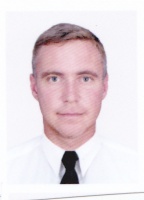 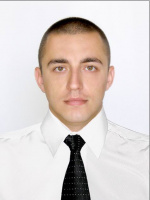 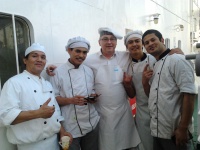 